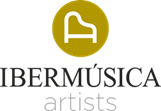 Josep VicentConductorNominated by Latin GRAMMY® Academy for Best Instrumental Album: ‘Ritmo. Chick Corea Symphony Tribute' with ADDA Symphony Orchestra.Josep Vicent has worked with some of the most prestigious symphony orchestras in Spain and the world: London Symphony Orchestra, Mariinsky Theatre, Saint Petersburg Philharmonic, Slovenian Philharmonic, Rotterdam Philharmonic, Chamber Orchestra of Paris, Royal Philharmonic, Residentie Orkest The Hague, Netherlands Radio, Royal Liverpool Philharmonic, Kiev Orchestra, Gewandhaus Leipzig, Orchestra of Teatro Real, New World Symphony Miami, National Orchestra of Spain, Symphony Orchestra of Barcelona and National of Catalonia, Symphonies of Milan, Valencia, Palau de Les Arts, Radio Televisión Española, Durban, Auvergne, Sichuan, Sinfonietta Cracovia, ONB, Swiss Argovian Philharmonic, and the National Symphonies of Belgium, Chile, Uruguay and Brazil, among others.Since 2015/16 Josep Vicent is the Artistic and Musical Director of ADDA and Chief Conductor of ADDA Simfònica Alicante. He was also Principal Conductor of the Balearic Islands Symphony Orchestra and Jeunesses Musicales World Orchestra (The World Orchestra) from 2005 to 2015, with whom he performed on four continents and fifteen tours. In recent concert seasons he has made his debut with the Buenos Aires Philharmonic, WDR Funkhausorchester, Rouen Opera, Orchestre National de Lille and the OSPA at the Princess of Asturias Awards concert.A pioneer in exploring new formats and audiences for classical music, he conducts opera productions at Teatro Real in Madrid, Teatre Royal de La Monnaie, Teatre del Liceu in Barcelona, Leipzig Opera, Peralada Festival or at Teatro de la Maestranza of Seville among others. He also works as Music Director/Conductor with the acclaimed operatic/theatrical group "La Fura del Baus" since 2014. Very dedicated to contemporary music, he has premiered hundreds of new works to great acclaim, and has been Artistic Director of the Xenakis Festival, Festival Nits de la Mediterrània and the internationally acclaimed Amsterdam Percussion Group. Awarded the Juventudes Musicales Internacional Interpretation Award, the 2013 “City of Valencia” Arts Award and the “Óscar Esplá” City of Alicante Award, he was an assistant to maestro Alberto Zedda. Furthermore, he was named International Ambassador appointed by D. Federico Mayor Zaragoza for the Culture of Peace Foundation.Josep Vicent collaborates with soloists such as Maria João Pires, Labèque sisters, Zukerman, Paquito D'Rivera, Miura, Ramón Vargas, Iréne Theorin…performing at the most prestigious Festivals and venues in the world: Amsterdam Concertgebouw, Berlin Philharmonie, Teatro Colón, Royal Albert Hall, Bozar in Brussels, Carnegie Hall in New York... His extensive discography can be found on Warner Classics, Aria Classics, Etcétera Records, Verso, Ensayo, Columna Música or Deutsche Grammophone.Season 2023/24. Forbidden edition. www.ibermusica-artists.es.